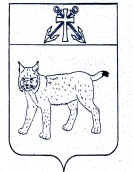 АДМИНИСТРАЦИЯ УСТЬ-КУБИНСКОГО МУНИЦИПАЛЬНОГО ОКРУГАПОСТАНОВЛЕНИЕс.Устьеот 27.11.2023                                                                                                      № 1805                                                                                                                        О прогнозе социально-экономического развития Усть-Кубинского  муниципального округа  на среднесрочный период 2024-2026 годовВ соответствии со статьями 169 и 173 Бюджетного кодекса Российской Федерации, статьей 11 Федерального закона от 28 июня 2014 года № 172-ФЗ «О стратегическом планировании в Российской Федерации», в соответствии со ст. 42 Устава округа администрация округаПОСТАНОВЛЯЕТ:Одобрить прогноз социально-экономического развития Усть-Кубинского муниципального округа на среднесрочный период 2024-2026 годов (прилагается). 2. Настоящее постановление вступает в силу со дня его подписания и подлежит официальному опубликованию.Глава округа                                                                                                      И.В. Быков     ПРОГНОЗсоциально-экономического развития Усть-Кубинского муниципального округа на среднесрочный период 2024 - 2026 годовПрогноз социально-экономического развития разработан на основе анализа состояния экономики округа  в 2022 году, складывающейся ситуации в текущем году  и планов организаций округа по развитию в 2024-2026 годахДемографическая ситуация Динамика численности населения и его структура являются основой для формирования человеческого потенциала и трудовых ресурсов. Демографические процессы во многом определяют состояние и развитие экономики округа.Демографическая ситуация Усть-Кубинского округа полностью отражает тенденции демографической ситуации в целом по области.Численность постоянно проживающего населения в округе с каждым годом уменьшается, это происходит за счет оттока населения за пределы округа, а также высокого уровня смертности, превышающего рождаемость. На 1 января 2023 года общая численность населения округа  составила 7373 человека, на начало 2022 года – 7457 человек, снижение численности на 1,1% (84 человека).На 1 января 2023 года численность населения моложе трудоспособного возраста 1 131 человек (15,3%), трудоспособного возраста – 3 738 человек (50,7%), старше трудоспособного возраста – 2 504 человека (34,0%).За 1 полугодие  2023 года в округе  родилось 23 ребенка (за 1 полугодие  2022 года 17 детей). По-прежнему высоким остается показатель смертности. За 1 полугодие 2023 года количество умерших составило 63 человека, за аналогичный период прошлого года – 78 человек. Миграционный прирост за 1 полугодие текущего года составил 4 человека, за аналогичный период прошлого года - 11 человек.По прогнозу предполагается снижение численности населения, среднегодовая численность постоянно проживающего населения в округе составит в 2024 году – 7240 человек, в 2025году – 7155 человек, в 2026 году – 7070 человек.Промышленность Промышленность в округе представлена следующими отраслями: электро-теплоэнергетика, пищевая, лесная и деревообрабатывающая.Большинство предприятий являются субъектами малого предпринимательства.Основные предприятия:электроэнергетика – Акционерное общество «Вологодская областная энергетическая компания» участок с.Устье, Сокольский РЭС производственное отделение «Вологодские электрические сети» Вологодского филиала ПАО «Россети Северо-Запада», Усть-Кубинский клиентский офис ООО «Северная сбытовая компания»; - производство и распределение теплоэнергии осуществляют МП «Коммунальные системы» и ООО «ЖилКомСервис»;- пищевая – СППК «Возрождение» (производство хлеба, хлебобулочных и кондитерских изделий).Продукция СППК «Возрождение» пользуется большим спросом у населения и реализуется не только  в торговых точках  нашего округа, но и за его пределами: в 32 магазинах города Сокол, 14 магазинах города Вологды. В ассортиментном перечне СППК «Возрождение» более 60 наименований хлебобулочных и кондитерских изделий, предприятие постоянно работает над улучшением качества выпускаемой продукции и расширением ассортимента. За 9 месяцев 2023 года  выпуск  хлебобулочных изделий недлительного хранения снизился и составил 211,9 тонн или 75,6% к уровню соответствующего периода 2022 года, выпуск кондитерских изделий увеличился и составил  7,7 тонны или 124,2 %  к соответствующему периоду 2022 года. По прогнозу выпуск хлеба и хлебобулочных изделий  в 2024 -2026 годах составит порядка 280 тонн, выпуск кондитерских изделий к 2026 году до 10 тонн;- лесная и деревообрабатывающая – Усть-Кубинский лесхоз – филиал специализированного автономного учреждения лесного хозяйства Вологодской области «Вологдалесхоз», ООО «Хвоя», ООО «Устьедрев», ООО «У-Упак», ИП Вертугин А.С., ИП Карамов А.С., ИП Карамов Д.С., ИП Кочнев С.К., ИП Карагеорги Н.М, а также другие предприятия и индивидуальные предприниматели, занимающиеся заготовкой и переработкой древесины.Наиболее крупные лесозаготовители на территории округа – это ООО «Устьелес», ЗАО «Вожега-Лес», ООО «Вологодский лес», Усть-Кубинский лесхоз-филиал САУ лесного хозяйства ВО «Вологдалесхоз», ООО «Вектор», ООО «Руслес», ИП Карагеорги Н.М. За 9 месяцев 2023 года объем лесозаготовки составил 107,4 тыс.куб.м (90,8%  к  аналогичному периоду прошлого года), по прогнозу в 2023 году объем лесозаготовки составит 200,0 тыс.куб.м, в 2024 году – 350,0 тыс.куб.м, в 2025 году – 418,2 тыс.куб.м, в 2026 году – 418,2 тыс.куб.м. Сельское хозяйствоСельское хозяйство в Усть-Кубинском округе является одной из ведущих отраслей экономики. В состав агропромышленного комплекса Усть-Кубинского округа входят  ООО «ЗАРЯ», отделение «Устье» АО «Вологодский картофель», СКПК «Взаимный кредит», СППК «Возрождение», ИП Глава КФХ Трифанова В.Г., КФХ «Урожай».Основное направление сельскохозяйственного производства - молочное животноводство.  В хозяйствах округа  выращивают зерновые культуры и картофель.Поголовье крупного рогатого скота в ООО «ЗАРЯ» на конец 2022 года составило 1465 голов, в т.ч. коров – 786 голов. Средний  надой  на 1 корову за 2022 год составил 5262 кг (-140 кг к уровню прошлого года). Валовое производство молока составило – 3926 тонн (81,6% к уровню прошлого года). На 1 октября 2023 года поголовье крупного рогатого скота составило 1367 голов, в т.ч. коров – 755 голов. За 9 месяцев 2023года средний  надой  на 1 корову составил 4647 кг (+ 796 кг к уровню прошлого года). Валовое производство молока составило 3571 тонна  (124,3 % к уровню прошлого года).                                                                                                                                                                                                                                                                                                                                                                                                                                                                                                                                                                                                                                                                                                                                          В 2023 году яровыми зерновыми культурами занято 2048 га, картофелем 68 га. Валовый сбор зерна составил 2186,8 тонн при урожайности 14,5 ц/га.  Сельхозтоваропроизводителями заготовлено сена 638 тонн (80 % к плану), зеленой массы на силос 18055 тонн (79 % к плану). В 2023 году в отделении «Устье» АО «Вологодский картофель» картофель убран с площади 68 га, валовый сбор составил 1899 тонн (урожайность 279,3 ц/га). ИнвестицииУвеличение объема инвестиций - важный показатель в развитии экономики округа, который  способствует созданию новых рабочих мест, наполняемости доходной части бюджета, развитию инфраструктуры, влияет на уровень и качество жизни населения.За 2022 год объем инвестиций  в основной капитал (без субъектов малого предпринимательства) увеличился и составил 251 292,0 тыс. рублей или 175,4 % к аналогичному периоду прошлого года. Инвестиции в основной капитал на 1 жителя округа в 2022 году составили 33 889,7 рублей. Увеличение инвестиций связано с реализацией инфраструктурных проектов.В Усть-Кубинском округе преобладает индивидуальное жилищное строительство. За 2022 год в округе введено 12099 кв.м общей площади жилых домов. За 9 месяцев 2023 года в округе введено 8118 кв.м общей площади жилых домов  (74,2 % к соответствующему периоду 2022 года).В Усть-Кубинском муниципальном округе действует государственная программа «Комплексное развитие сельских территорий Вологодской области на 2021-2025 годы». В 2023 году в данной программе участвовали две семьи. На строительство жилого дома выделено бюджетных средств в сумме 6583,5 тыс. рублей. В рамках реализации подпрограммы «Обеспечение жильем молодых семей» государственной программы «Обеспечение доступным и комфортным жильем и коммунальными услугами граждан Российской Федерации» в 2023 году для улучшения жилищных условий 1 молодой семье выделена социальная выплата в размере 2125,8 тыс.рублей.Потребительский рынокРозничную торговлю на территории округа  осуществляют 64 объекта различных форм собственности, 16 объектов бытового обслуживания населения,  оказывающих услуги населению. Наиболее   крупные   организации торговли – ПО «Кубенаторг», ООО «Заозерье», ООО «Вариант», ООО  «Светлячок», ООО «Юбилей», ИП Вострякова Т.Л., федеральные торговые сети «Пятерочка»,  «Магнит».За 2022 год оборот розничной торговли составил 317455,9 тыс. рублей. За 9 месяцев 2023 года оборот розничной торговли увеличился на 38,1% к уровню прошлого года и составил 331158 тыс. рублей. За 2022 год объем платных услуг составил 11494,7 тыс.рублей или 98% к аналогичному периоду прошлого года. За 1 полугодие 2023 года объем платных услуг увеличился на 2,4 % к уровню прошлого года и составил 5875,7 тыс. рублей.В 2023-2025 годах прогнозируется незначительное увеличение оборота розничной торговли и объема платных услуг - это связано с ростом цен на товары и услуги, а также невысоким ростом доходов населения.Трудовые ресурсыНа 1 октября 2023 года численность экономически активного населения в округе составляет 3 880 человек. По прогнозу к 2026 году численность экономически активного населения уменьшится на 0,1% и составит 3875 человек.За 2022 год среднесписочная численность работников организаций (без субъектов малого предпринимательства) составила 840 человек, среднесписочная численность работников средних, малых и микропредприятий – 1007 человек. Среднемесячная заработная плата работников организаций (без субъектов малого предпринимательства) за 2022 год составила 42807,8 руб.	Средняя численность работников крупных и средних организаций (без субъектов малого бизнеса и организаций со средней численностью работников до 15 человек) за 1 полугодие 2023 года составила 763 человека, что больше уровня соответствующего периода прошлого года на 4,1 %. 	За 1 полугодие 2023 года среднемесячная заработная плата работников организаций увеличилась и составила 44021,0 рубль или в 109,0 % к уровню прошлого года. По данным Территориального органа Федеральной службы государственной статистики просроченной задолженности по заработной плате на 1 октября 2023 года по округу нет.Численность безработных граждан, зарегистрированных в государственных учреждениях службы занятости населения на конец сентября 2023 года  -  21 человек, что составляет 55,3 % к соответствующему периоду 2022 года. Назначено пособие по безработице 17 гражданам. Уровень официально зарегистрированной безработицы на конец сентября 2023 года составил 0,5%. Нагрузка незанятого населения на одну заявленную вакансию составила 0,4 человека. К 2026 году уровень безработицы прогнозируется в размере 0,7 %.ФинансыЗа 9 месяцев 2023 года бюджет округа по доходам исполнен на 70,5%, при плане на год – 484 310,5 тыс. рублей, поступило доходов 341 292,3 тыс. рублей.
          Поступило налоговых и неналоговых доходов в бюджет округа 82 554,1 тыс. рублей, что составило 65,2% к уточненной годовой сумме назначений, которая составляет 126 600,0 тыс. рублей.За 9 месяцев 2023 года в результате проведенных мероприятий в соответствии с Планом мероприятий по укреплению доходной базы  бюджета, в бюджет округа  поступило 6 063,5 тыс. рублей, в том числе:
          - от работы по легализации налогооблагаемой базы и усиления работы по неплатежам – 2 881,6  тыс. рублей;- в результате  проведения  мероприятий по привлечению к декларированию и уплате налога на доходы физических лиц индивидуальных предпринимателей и граждан, скрывающих доходы от налогообложения – 185,0 тыс. рублей;- поступления налога на доходы физических лиц в результате выявления собственников недвижимости, сдающих в наем жилые помещения – 15,0 тыс. рублей;          - от усиления работы по урегулированию и взысканию задолженности по налоговым платежам – 1 037,4 тыс. рублей; 
         - от проведения мероприятий по формированию благоприятного инвестиционного климата в муниципальных образованиях (создание новых рабочих мест) – 153,0 тыс. рублей;- от принятых мер по дополнительному поступлению налогов на совокупный доход (развитие патентной системы налогообложения) – 11,5 тыс. рублей;- от принятых мер по дополнительному поступлению неналоговых доходов (просроченной дебиторской задолженности, поступления от продажи муниципальный недвижимости) – 1 780,0 тыс. рублей. Задолженность по платежам в бюджет округа по состоянию на 1 октября 2023 года составляет 5 129,6 тыс. рублей. По сравнению с показателями на начало года  снижение задолженности по платежам составило 7 251,6 тыс. рублей. Наибольшее снижение  задолженности произошло по упрощенной системе налогообложения в сумме 6 360,7 тыс. рублей  и по имущественным налогам с физических лиц 1 044,8 тыс. рублей.         За 9 месяцев 2023 года на заседаниях рабочей группы рассмотрено 217 налогоплательщиков по вопросам своевременной уплаты налогов в бюджет. В результате проведенных мероприятий осуществлено снижение недоимки в бюджет округа на сумму 894,7 тыс. рублей, в том числе  по НДФЛ на 345,7 тыс. рублей. По вопросам легализации заработной платы рассмотрено 71 работодатель, из них повысили заработную плату работникам  – 61 работодатель.В целях сохранения социальной стабильности в округе при формировании проекта бюджета в первоочередном порядке обеспечены социально-значимые расходные обязательства, необходимость осуществления которых обусловлена требованиями бюджетного законодательства.Исполнение бюджета по расходам за 9 месяцев 2023 года составило 349 209,5 тыс. рублей или 80,8 % к годовым назначениям.           В 2023 году в округе функционирует 18 муниципальных программ, что составляет  99,9 % бюджетных расходов от общего объема расходов в текущем году. 
          Бюджет округа за 9 месяцев исполнен с дефицитом 7917,2 тыс. рублей. Муниципальный долг на 1октября 2023 года отсутствует. На 2024-2026 годы прогнозируется сбалансированный бюджет, в 2024 году доходы и расходы составят 449 556,7 тыс. рублей, в 2025 году – 414 257,5 тыс. рублей, в 2026 году – 421 188,4 тыс. рублей. Одобренпостановлением администрации округа от 27.11.2023 № 1805(приложение)Приложениек Прогнозу социально-экономического развития Усть-Кубинского муниципального округа на среднесрочный период 2024-2026 годовПРОГНОЗНЫЕ  ПОКАЗАТЕЛИПРОГНОЗНЫЕ  ПОКАЗАТЕЛИПРОГНОЗНЫЕ  ПОКАЗАТЕЛИПРОГНОЗНЫЕ  ПОКАЗАТЕЛИПРОГНОЗНЫЕ  ПОКАЗАТЕЛИПРОГНОЗНЫЕ  ПОКАЗАТЕЛИПРОГНОЗНЫЕ  ПОКАЗАТЕЛИПРОГНОЗНЫЕ  ПОКАЗАТЕЛИсоциально-экономического развития социально-экономического развития социально-экономического развития социально-экономического развития социально-экономического развития социально-экономического развития социально-экономического развития социально-экономического развития                                              Усть-Кубинского  муниципального округа на среднесрочный период 2024-2026 годов                                             Усть-Кубинского  муниципального округа на среднесрочный период 2024-2026 годов                                             Усть-Кубинского  муниципального округа на среднесрочный период 2024-2026 годов                                             Усть-Кубинского  муниципального округа на среднесрочный период 2024-2026 годов                                             Усть-Кубинского  муниципального округа на среднесрочный период 2024-2026 годов                                             Усть-Кубинского  муниципального округа на среднесрочный период 2024-2026 годов                                             Усть-Кубинского  муниципального округа на среднесрочный период 2024-2026 годов                                             Усть-Кубинского  муниципального округа на среднесрочный период 2024-2026 годовНаименованиеЕд.изм.2022 год отчет2023 год оценка2024 год прогноз2025 год прогноз2026 год прогнозНаименованиеЕд.изм.2022 год отчет2023 год оценка2024 год прогноз2025 год прогноз2026 год прогнозI. Демографические показателиСреднегодовая численность населениячеловек7 4157 3287 2407 1557 070Естественный прирост (+); убыль (-)человек-98-95-96-95-95Миграционный прирост (+); убыль (-)человек145101010II. ПромышленностьОбъем  отгруженной продукции:Изделия хлебобулочные недлительного храненият287,5280,5280280280Кондитерские изделият9,811,2101010Обрабатывающие производства (производство хлеба и хлебобулочных изделий) тыс.руб.26893,625100250002500025000III.Агропромышленный комплексПродукция сельского хозяйства в сельхозпредприятиях  - всего (в сопоставимых ценах)тыс.руб.1735,32145,4216821902226Продукция  растениеводстватыс.руб.369710,2720730740Продукция животноводства тыс.руб.1366,31435,2144814601486Валовое производство продукции животноводства  молокотонн39264372440044104450 мясо тонн15195100105110Удой на одну корову кг52625500555056005700IV. Лесное хозяйство Лесовосстановлениега1034,1596,5312,219701970Расчетная лесосека на период  лесоустройства - всего тыс.куб.м 418,2418,2418,2418,2418,2Использование расчетной лесосеки%334884100100Объем лесозаготовкитыс.куб.м 138,2200350418,2418,2V. ИнвестицииВвод в действие жилых домов  кв.м общ.пл.12 0999 0007 5008 0008 000VI. ФинансыДоходов - всего:тыс.руб.572 631,8492 310,5459 566,7420 870,5434 604,4Налоговые и неналоговые доходы, в т.ч.тыс.руб.121 084,5126 600,0123 554,0131 232,0138 905,0Налог на доходы физических лицтыс.руб.74 016,282 000,085 751,090 293,097 224,0Акцизы7 892,910 300,09 424,09 668,010 106,0Налоги на совокупный доходтыс.руб.20 178,818 450,012 690,014 045,014 276,0Налоги на имуществотыс.руб.7 203,67 600,08 070,08 138,08 207,0Государственная пошлина тыс.руб.542,6400,0344,0344,0344,0Доходы от использования имущества, находящегося в муниципальной собственноститыс.руб.5 043,64 200,03 605,03 605,03 605,0Платежи за пользование природными ресурсами тыс.руб.48,850,058,061,065,0Доходы от оказания платных услуг и компенсации затрат государства тыс.руб.2 318,21 900,02 100,02 329,02 329,0Доходы от продажи  материальных и нематериальных ресурсовтыс.руб.3 224,61 200,01 000,02 237,02 237,0Штрафы, санкции, возмещения ущербатыс.руб.589,0500,0500,0500,0500,0Прочие неналоговые доходытыс.руб.26,20,012,012,012,0Безвозмездные поступлениятыс.руб.451 547,3365 710,5336 012,7289 638,5295 699,4Расходы - всего, в т.ч.:тыс.руб.576 308,3501 154,5449 566,7420 870,5434 604,4Общегосударственные вопросытыс.руб.60 273,654 555,250 767,157 950,253 570,1Национальная оборонатыс.руб.623,8332,50,00,00,0Национальная безопасность и правоохранительная деятельностьтыс.руб.14 255,814 690,39 888,59 471,89 507,3Национальная экономика тыс.руб.104 928,286 934,396 395,973 595,574 373,3Жилищно-коммунальное хозяйствотыс.руб.81 101,959 372,722 750,38 924,98 494,9Охрана окружающей средытыс.руб.33,833,833,833,833,8Образованиетыс.руб.229 808,4218 818,9201 598,1202 788,9215 320,0Культура51 269,839 335,443 278,542 126,541 643,3Здравоохранение и спорт тыс.руб.176,5186,0372,0372,0372,0Социальная политикатыс.руб.8 840,417 984,412 955,47 109,76 745,0Физическая культура и спорт тыс.руб.22 696,16 411,07 637,18 184,27 428,7Средства массовой информации тыс.руб.2 300,02 500,03 700,03 700,03 700,0Обслуживание муниципального долгатыс.руб.0,0190,00,00,0Межбюджетные трансферты общего характера бюджетам субъектов РФ и муниципальных образованийтыс.руб.0,0Условно утверждаемые расходытыс.руб.0,00,06 613,013 416,0Дефицит (-), профицит (+)тыс.руб.-3 676,5-8 844,010 000,00,00,0VII. ТрудТрудовые ресурсыЧисленность экономически активного населения человек38753880388038753875Среднесписочная численность работников организаций (без внешних совместителей и работников несписочного состава)человек12141219121912191219Численность безработных граждан, зарегистрированных в государственных учреждениях службы занятости населениячеловек2725252828Уровень безработицы % 0,70,60,60,70,7Потребность в работниках человек6468707070Нагрузка незанятого населения на одну заявленную вакансию0,40,40,40,40,4VIII. Потребительский рынокОборот розничной торговли  (в сопоставимых ценах)тыс.руб.317 455,9348 320,9380 340,3410 579,2443 650,6Объем платных услуг населениютыс.руб.11 494,713 074,814 045,015 029,516 098,8IX. Социальная сфераЧисло учебных заведений, в т.ч. единиц33333основные 22222средние11111Численность обучающихся дневных общеобразовательных  организацийчеловек670651650650650Дошкольные группы при образовательных организацияхкол-во групп1515141313Число мест в дошкольных группах при образовательных организацияхмест341341326310310Численность детей, посещающих учреждения дошкольного воспитаниячеловек241215200189178Обеспеченность:Обеспеченность    больничными койкамиединиц5151515151   Обеспеченность врачамиединиц1212131314   Обеспеченность средним медицинским персоналомединиц6161626262    Обеспеченность массовыми библиотекамиединиц88888    Обеспеченность клубными учреждениямиединиц88888